Colegio Pedro de Valdivia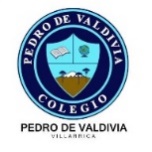 Profesor: Bárbara Ponce ArayaActividades:    CARACTERÍSTICAS DE LOS SERES VIVOS 2°	1. Dibuja 4 seres vivos y 4 objetos inertes.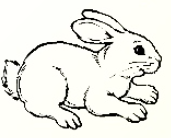 Nombre: _____________________________________ Fecha: 17/03/2020En la naturaleza existen objetos inertes, como las rocas, el aire o el viento, y seres vivos, como las personas, los animales y las plantas.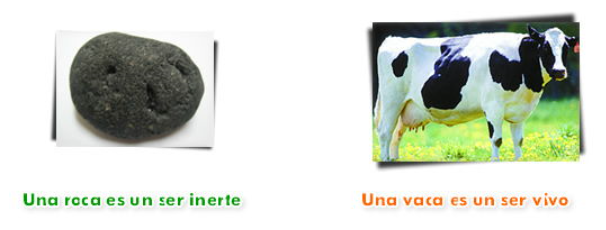 Podemos reconocer a los seres vivos porque tienen en común las siguientes características: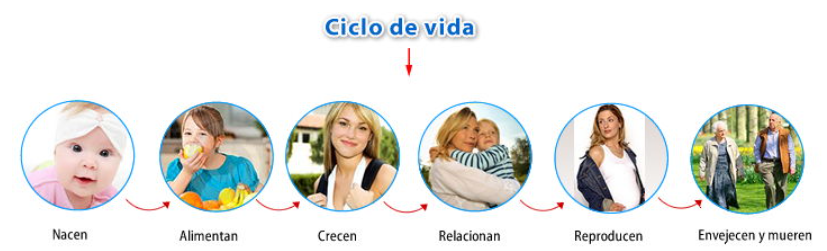 A estas características le llamamos el ciclo de vida.Por otra parte, podemos clasificar los animales en vertebrados e invertebrados.VertebradosSon los animales que tienen un esqueleto interno con columna vertebral. Usan   el aparato locomotor para desplazarse. Se clasifican a su vez en: Mamíferos, Aves, Peces, Anfibios, Reptiles.Invertebrados
Son animales que no tienen esqueleto interno. Dentro no tienen huesos ni columna vertebral, aunque pueden tener algunas partes duras (ejemplo la concha de un caracol). Se clasifican a su vez en: artrópodos, equinodermos, gusanos, moluscos, celentéreos, poríferos.2. Recorta imágenes de animales y clasifícalos en vertebrados e invertebrados.